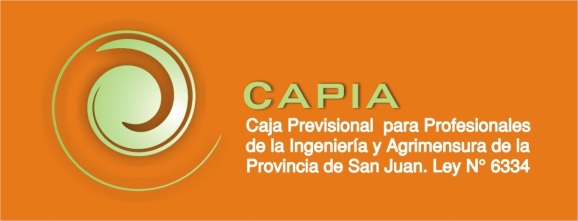 San Juan ,…….de …………………de 2018Señor Presidente de la Caja Previsional para ProfesionalesDe la Ingenieria y  Agrimensura  de laProvincia de San Juan.Ing. Civil Marcelo Codón.El abajo firmante…………………………………………………………………………………………………M.P.N°…………………………………………….., Profesión………………………………………………..Nacionalidad……………………………………………CUIT……………………………………………………Estado Civil………………………………………………………Fecha de Nac:…………………………….Domicilio:……………………………………………………………………………………………………………...Instituyo como derechohabientes de C.A.P.I.A. a:                                                                                                                        FIRMANOMBRE Y APELLIDOPARENTESCOFECHA DE NACIMIENTON° DE DNI